Balatonföldvár Város Önkormányzata8623 Balatonföldvár, Petőfi S. u. 1.Tel.: 84/540-330  Fax: 84/540-332 e-mail: pgmh@balatonfoldvar.huHATÁSVIZSGÁLATBalatonföldvár Város Önkormányzata Képviselő-testületének 2020. október 22-i ülésérea helyi adókról szóló 26/2011.(XII.15.) önkormányzati rendelet módosításáhozÉPÍTMÉNYADÓMegfizetett építményadó hatályos szabályozás szerint:Az első táblázatban foglaltakon belül az elsődlegesen balatonföldvári székhellyelrendelkező vállalkozók, vállalkozások által fizetett adó:Adómérték 25 %-s emelése esetén várható adó összege:Adómérték 30 %-s emelése esetén várható adó összege:KOMMUNÁLIS ADÓAdómérték változás tervezet:hasznos alapterület 80 m2-ig változatlanul a jelenlegi 10.000.- Ft/év: 9.392.000.-hasznos alapterület 80 m2-t meghaladó része:A kommunális adótárgyhoz tartozó garázsok jelenleg adómentesek 20 m2-ig, a 20 m2 felett építményadó szerint vannak adóztatva.A kommunális adóbevallás szabályozás szerinti adatszolgáltatásnál nem kell a hasznos alapterületet (m2) megadni, így a b) pont szerinti tervezett bevétel a rendelkezésre álló egyéb adatok (építési és használatbavételi engedélyekben meghatározott hasznos alapterület) figyelembevételével lettek kalkulálva. Mivel ilyen adatok csak abból az időszakból állnak rendelkezésre, amikor építéshatóság is működött a hivatalban a régebbi építésű illetőleg a legújabb ingatlanok esetében ilyen nem áll a hatóság rendelkezésre, ezért az adatbázis, mintegy 65-68 %-s. Konkrét adatok csak a beérkező bevallások illetőleg helyszíni felmérést követően állnak rendelkezésre.ADÓMÉRTÉK VÁLTOZÁSHOZ KAPCSOLÓDÓ KÖLTSÉGEKPostaköltség 3000 db tértivevényes építményadó tájékoztató a hasznos alapterület esetleges változásáról azon magánszemélyek részére, akik jelenleg is építményadót fizetnek, 3000 db tértivevényes építményadó határozat 1 a mértékváltozásról magánszemélyek részére, akik jelenleg is építményadót fizetnekkb. 820 db tértivevényes magánszemély kommunális adót megszüntető határozat az adónem változásáról2000 db tértivevényes felszólító levél az építményadóról, mely 2021-től kerül megállapításraPostaköltség (8820 tértivevényes levél x 380 Ft/db) 3.351.600.- Ft.   Amennyiben a felszólításokat többször kell ismételni ez az tovább emelkedhet.Helyszíni felmérés Gépjármű használat megnövekedett költsége + idő (2 h/felmérésenként) Balatonföldvár, 2020. október 16.									Holovits György Huba 									        polgármesteradóztatott m2jelenlegi adómértékjelenlegi adóbevétel/FtI övezet 39 9981 60063 996 800kiegészítő.helyiség4831 200579 600II övezet92 7551 250115 943 750III övezet46 2231 00046 223 000összesen226 743 150övezetadótárgyak számahasznos alapterületfizetendő adó összegI11 db2635,72 m²4 217 152II80 db15228,83 m²16 631 274III53 db2528,62 m²1 837 970összesen144 db20393,17 m²22 686 396jövő évi adómértékvárható adóbevétel25%bevétel növekedés2 00079 996 00015 999 2001 500724 500144 90001 562144 883 31028 939 56001 25057 778 75011 555 7500283 382 56056 639 410jövő évi adómértékvárható adóbevétel30%bevétel növekedés2 08083 195 84019 199 0401 560753 480173 880001 625150 726 87534 783 125001 30060 089 90013 866 9000294 766 09568 022 9452019. évben a magánszemély kommunális adója adóbevétel összege:9 392 000Ft/m2Dél II. övezet7-s úttól délreÉszak I. övezet7-s úttól északra50024 760 0008 509 00060027 547 0009 613 00070030 335 00010 716 00080033 121 00011 820 00090035 908 00012 924 0001 00038 695 00014 027 0001 10041 481 00015 131 0001 20044 268 00016 234 0001 30047 055 00017 338 0001 40049 842 00018 442 0001 50052 629 00019 545 000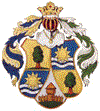 